10-11 қараша аралығында 8-11 сыныптарға Республикалық пәндік олимпиаданың мектепшілік кезеңі өтті. Олимпиадаға барлығы 55 оқушылар Қазақстан тарихы, математика, физика, география, химия, биология, қазақ тілі, орыс тілі, ағылшын тілі, өзін-өзі тану пәндерінен қатысты. Арнайы құрылған комиссия оқушылардың жұмысын тексеріп шешім шығарды. 1 орын алған оқушылар қалалық кезеңге жолдама алды.С 10 по 11 ноября в 8-11 классах прошел школьный этап республиканской предметной олимпиады. Всего в олимпиаде приняли участие 55 учащихся по истории Казахстана, математике, физике, географии, химии, биологии, казахскому языку, русскому языку, английскому языку, самопознанию. Специально созданная комиссия проверила работу учащихся и вынесла решение. Учащиеся, занявшие 1 место, получили путевки на городской этап.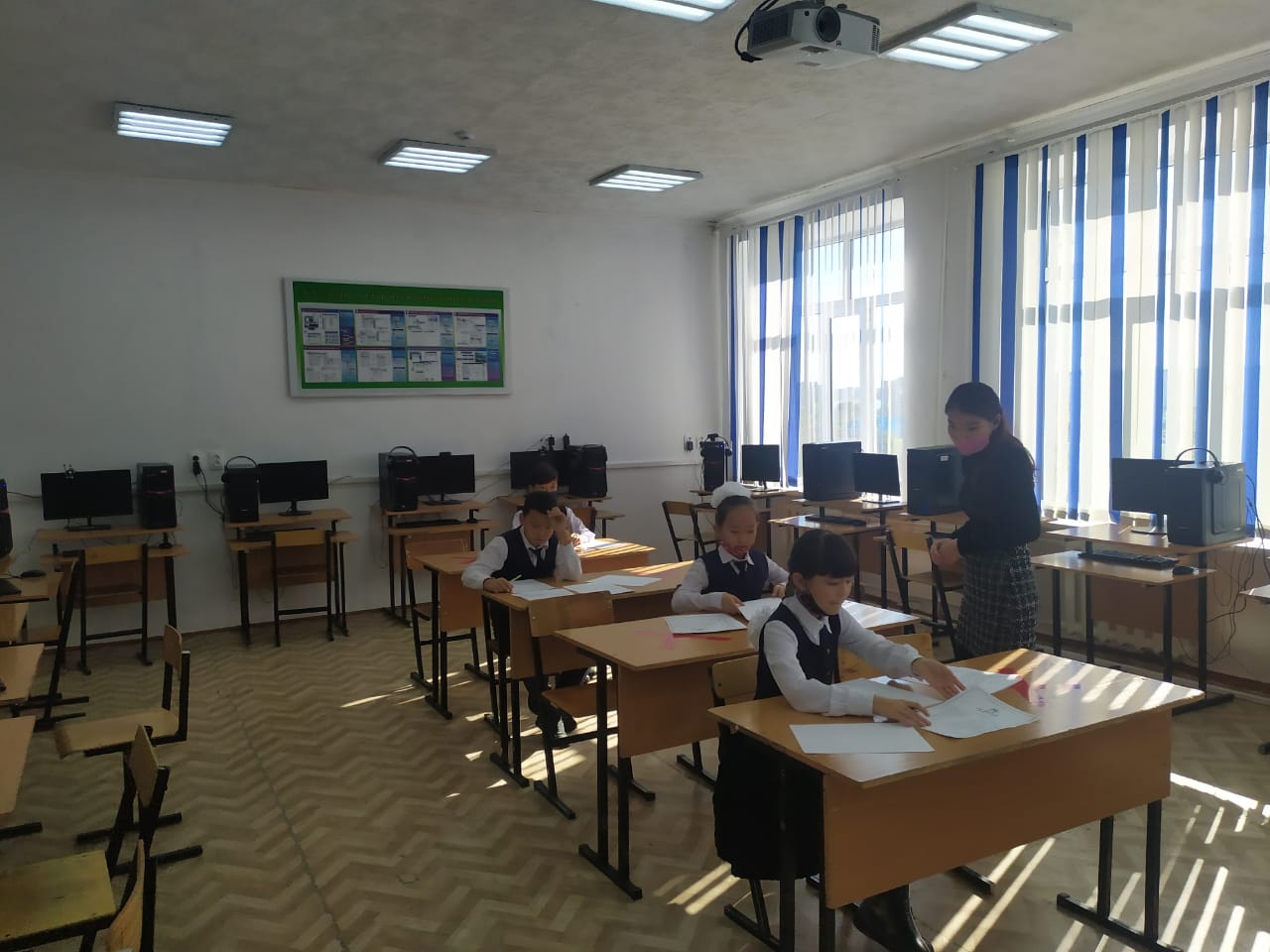 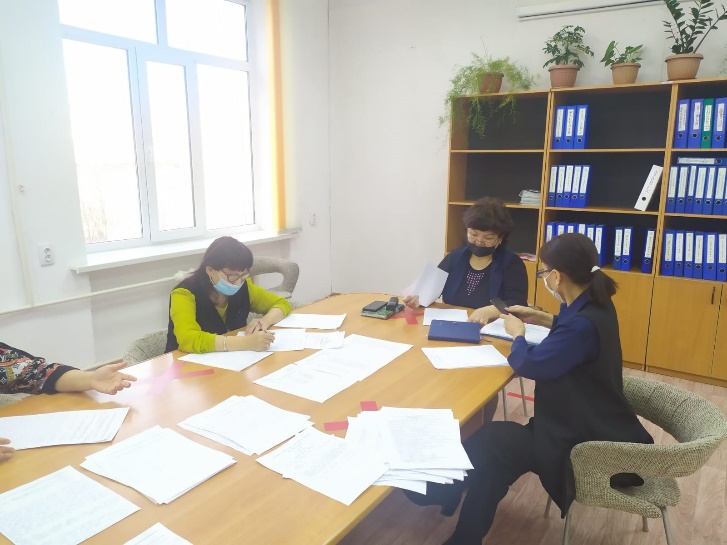 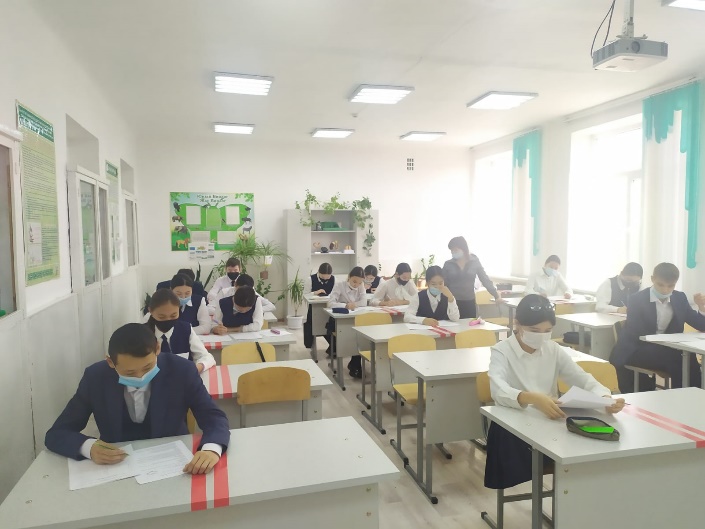 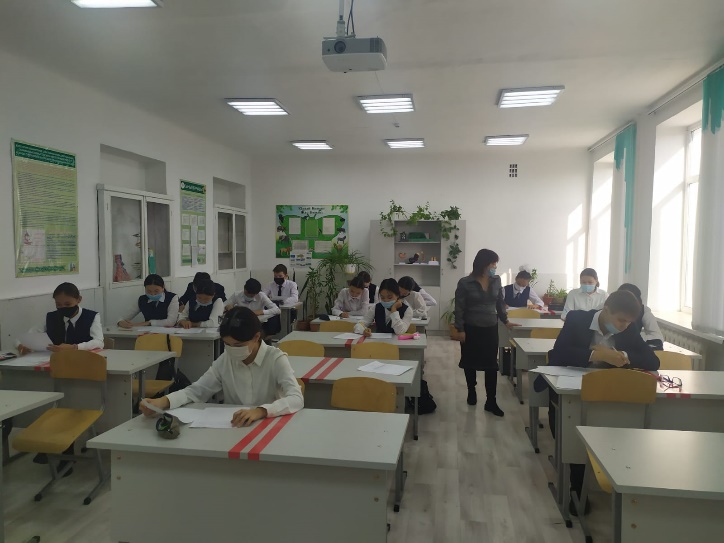 